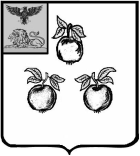 БЕЛГОРОДСКАЯ ОБЛАСТЬАДМИНИСТРАЦИЯ МУНИЦИПАЛЬНОГО РАЙОНА«КОРОЧАНСКИЙ РАЙОН» ПОСТАНОВЛЕНИЕКороча1 августа 2023г.                                                                                                                 № 512В соответствии со статьями 169 и 184 Бюджетного кодекса Российской Федерации, статьями 52, 53, 54  решения Муниципального совета Корочанского района от 15 октября 2014 года № Р/97-14-2 «О бюджетном устройстве и бюджетном процессе в Корочанском районе» администрация муниципального района «Корочанский район»  п о с т а н о в л я е т:1. Утвердить Порядок и сроки составления проекта бюджета муниципального района «Корочанский район» на очередной финансовый год и на плановый период (приложение № 1).2. Утвердить Положение о бюджетной комиссии муниципального района «Корочанский район» (приложение № 2).       3. Директору МКУ «Административно-хозяйственный центр обеспечения деятельности органов местного самоуправления муниципального района «Корочанский район» Кладиенко Е.А. разместить настоящее постановление на официальном сайте органов местного самоуправления муниципального района «Корочанский район» в информационно-коммуникационной сети общего пользования. 4. Контроль за исполнением постановления возложить на первого заместителя главы администрации района – председателя комитета финансов и бюджетной политики Мерзликину Л.С.Глава администрацииКорочанского района                                                                   Н.В. Нестеров2                                                                       Приложение № 1                                                            к постановлению администрации                                                               муниципального района                                                                                «Корочанский район»                                                                                                       от « 1 » августа 2023г.                                                               № 512Порядок и сроки составления проекта бюджета муниципального района «Корочанский район»  на очередной финансовый год и на плановый период I. Общие положения1.1. Порядок и сроки составления проекта бюджета муниципального района «Корочанский район»  на очередной финансовый год и на плановый период (далее - Порядок) определяет порядок составления проекта бюджета муниципального района «Корочанский район»  на очередной финансовый год и на плановый период.1.2. В Порядке понятия и термины применяются в значениях, указанных в Бюджетном кодексе Российской Федерации и в законодательстве Белгородской области, муниципального района «Корочанский район».1.3. Для целей настоящего Порядка под субъектами бюджетного планирования понимаются главные распорядители средств бюджета муниципального района «Корочанский район», главные администраторы доходов муниципального района «Корочанский район» и главные администраторы источников финансирования дефицита муниципального района «Корочанский район».1.4. Проект бюджета муниципального района «Корочанский район» составляется сроком на три года (очередной финансовый год и на плановый период).1.5. Составление проекта бюджета муниципального района «Корочанский район» основывается на:- Послании Президента Российской Федерации Федеральному Собранию Российской Федерации;- Бюджетном кодексе Российской Федерации;- Налоговом кодексе Российской Федерации;- Федеральном законе от 6 октября 2003 года № 131-ФЗ «Об общих принципах организации местного самоуправления в Российской Федерации»;- Федеральном законе от 21 декабря 2021 года № 414-ФЗ «Об общих принципах организации публичной власти в субъектах Российской Федерации»;- Федеральном законе (проекте Федерального закона) о федеральном бюджете на очередной финансовый год и на плановый период;        - законе Белгородской области (проекте закона Белгородской области) об областном бюджете на очередной финансовый год и на плановый период;3       - решении Муниципального совета Корочанского района от 15 октября 2014 года № Р/97-14-2 «О бюджетном устройстве и бюджетном процессе в Корочанском районе»;       - иных нормативных правовых актах, регулирующих бюджетные и налоговые правоотношения;- прогнозе социально-экономического развития Корочанского района;- основных направлениях бюджетной и налоговой политики Корочанского района;- отчете об исполнении бюджета муниципального района «Корочанский район»  в отчетном году и основных показателях ожидаемого исполнения  бюджета муниципального района «Корочанский район»  в текущем году;- докладах о результатах и основных направлениях деятельности субъектов бюджетного планирования;- реестре расходных обязательств Корочанского района и планируемых изменений в нем в соответствии с проектами нормативных правовых актов (нормативными правовыми актами, договорами, соглашениями), определяющих расходные обязательства Корочанского района;- муниципальных программах (проектах муниципальных программ, проектах изменений в муниципальные программы) Корочанского района.II. Составление проекта бюджета решения на очереднойфинансовый год и на плановый период2.1. Составление проекта бюджета муниципального района «Корочанский район»  включает в себя три этапа.На первом этапе составления проекта бюджета муниципального района «Корочанский район» разрабатываются основные характеристики бюджета муниципального района «Корочанский район» на очередной финансовый год и на плановый период, а также разрабатывается прогноз социально-экономического развития Корочанского района.На втором этапе субъекты бюджетного планирования в соответствии с методическими указаниями распределяют согласованные с комитетом финансов и бюджетной политики администрации Корочанского района объемы бюджетов субъектов бюджетного планирования на очередной финансовый год и на плановый период по главным распорядителям, распорядителям средств бюджета муниципального района «Корочанский район», по разделам, подразделам, целевым статьям (муниципальным  программам Корочанского района и непрограммным направлениям деятельности), группам (группам и подгруппам) видов расходов классификации расходов бюджета муниципального района «Корочанский район» и представляют указанное распределение, а также иные документы и материалы, необходимые для составления проекта бюджета, в комитет  финансов и бюджетной политики администрации Корочанского района. В случае необходимости на основании уточнения прогноза социально-экономического развития Корочанского района комитет финансов и бюджетной политики администрации Корочанского района корректирует 4предельные объемы бюджетов субъектов бюджетного планирования на очередной финансовый год и на плановый период согласно решениям бюджетной комиссии Корочанского района.На третьем этапе комитет финансов и бюджетной политики администрации Корочанского района на основе представленных субъектами бюджетного планирования расчетов, документов и материалов формирует проект бюджета муниципального района «Корочанский район» и прилагаемые к нему материалы и вносит их на рассмотрение главе администрации Корочанского района.2.2. Глава администрации  Корочанского района вносит проект решения Корочанского района о бюджете муниципального района «Корочанский район»  на очередной финансовый год и на плановый период на рассмотрение в Муниципальный совет Корочанского района не позднее 15 ноября текущего года.2.3. Администрация Корочанского района при составлении проекта бюджета муниципального района «Корочанский район» на очередной финансовый год и на плановый период:а) ежегодно устанавливает сроки составления проекта бюджета муниципального района «Корочанский район»  на очередной финансовый год и на плановый период, включая перечень материалов и документов, необходимых для составления проекта бюджета муниципального района «Корочанский район»;б) утверждает (одобряет) прогноз социально-экономического развития Корочанского района;в) рассматривает проект бюджета муниципального района «Корочанский район» на очередной финансовый год и на плановый период;г) вносит предложения главе администрации  Корочанского района о направлении на утверждение в Муниципальный совет Корочанского района проекта решения  о бюджете муниципального района «Корочанский район»  на очередной финансовый год и на плановый период;д) осуществляет иные бюджетные полномочия, установленные Бюджетным кодексом Российской Федерации и принимаемыми в соответствии с ним нормативными правовыми актами Российской Федерации и Белгородской области, регулирующими бюджетные правоотношения.2.4. Комитет финансов и бюджетной политики администрации Корочанского района в рамках подготовки проекта бюджета муниципального района «Корочанский район»  на очередной финансовый год и на плановый период:а) разрабатывает основные направления бюджетной и налоговой политики Корочанского района на очередной финансовый год и на плановый период;б) осуществляет организацию составления, составление и представление  главе администрации Корочанского района проекта бюджета муниципального района «Корочанский район»  на очередной финансовый год и на плановый период;в) устанавливает методику планирования бюджетных ассигнований бюджета муниципального района «Корочанский район»;5г) осуществляет иные бюджетные полномочия, установленные Бюджетным кодексом Российской Федерации и принимаемыми в соответствии с ним нормативными правовыми актами Российской Федерации, Белгородской области и Корочанского района, регулирующими бюджетные правоотношения.2.5. Комитет экономического развития администрации Корочанского района при составлении проекта бюджета муниципального района «Корочанский район»  на очередной финансовый год и на плановый период:а) разрабатывает прогноз социально-экономического развития Корочанского района;б) по согласованию с комитетом финансов и бюджетной политики администрации Корочанского района на основании положений федеральных законов, законов Белгородской области, постановлений Корочанского района и иных нормативных правовых актов Российской Федерации, Белгородской области и Корочанского района, предусматривающих реализацию муниципальных программ Корочанского района формирует перечень (изменения в перечень) муниципальных программ Корочанского района;в) рассматривает проекты паспортов муниципальных программ Корочанского района, реализация которых начинается в очередном финансовом году, проекты изменений в действующие муниципальные программы Корочанского района для их представления в Муниципальный совет Корочанского района одновременно с проектом решения о  бюджете муниципального района «Корочанский район»  на очередной финансовый год и на плановый период.2.6. Субъекты бюджетного планирования представляют в комитет финансов и бюджетной политики администрации Корочанского района рассмотренные и согласованные с комитетом экономического развития администрации Корочанского района проекты паспортов муниципальных программ Корочанского района, реализация которых начинается в очередном финансовом году, проекты изменений в действующие муниципальные программы Корочанского района для их представления в Муниципальный совет Корочанского района одновременно с проектом решения о бюджете муниципального района «Корочанский район» на очередной финансовый год и на плановый период.2.7. Субъекты бюджетного планирования при составлении проекта бюджета в Муниципальный совет Корочанского района готовят документы и материалы, необходимые для составления проекта бюджета муниципального района «Корочанский район»   на очередной финансовый год и на плановый период, в соответствии со сроками, установленными администрацией Корочанского района.2.8. В целях своевременного и качественного составления проекта бюджета муниципального района «Корочанский район»  на очередной финансовый год и на плановый период комитет финансов и бюджетной политики администрации Корочанского района, комитет экономического развития  администрации Корочанского района вправе запрашивать и получать в установленном порядке от органов местного самоуправления 6Корочанского района сведения, необходимые для составления проекта бюджета муниципального района «Корочанский район» и прогноза социально-экономического развития Корочанского района.7                                                                         Приложение № 2                                                             к постановлению администрации                                                                 муниципального района                                                                                      «Корочанский район»                                                                                                                  от « 1 » августа 2023г.                                                                  № 512Положениео бюджетной комиссии муниципального района «Корочанский район»1. Бюджетная комиссия Корочанского района (далее - Бюджетная комиссия) является координационным органом по вопросам планирования бюджетных ассигнований бюджета муниципального района «Корочанский район»  при формировании проекта решения о бюджете муниципального района «Корочанский район»  на очередной финансовый год и на плановый период.2. Деятельность Бюджетной комиссии осуществляется в соответствии с действующим законодательством и Положением о Бюджетной комиссии.3. Основными задачами Бюджетной комиссии являются:- обеспечение своевременной и качественной подготовки сведений, связанных с составлением проекта бюджета муниципального района «Корочанский район» на очередной финансовый год и на плановый период, для их рассмотрения главой администрации Корочанского района;- рассмотрение и согласование предельных объемов бюджетных ассигнований главных распорядителей бюджетных средств на очередной финансовый год и на плановый период;- рассмотрение предложений по включению в состав бюджета муниципального района «Корочанский район»  на очередной финансовый год и на плановый период принимаемых расходных обязательств, увеличению действующих расходных обязательств.4. Бюджетная комиссия образуется в составе председателя Бюджетной комиссии, секретаря Бюджетной комиссии и членов Бюджетной комиссии.4.1. Персональный состав Бюджетной комиссии утверждается постановлением администрации Корочанского района ежегодно.4.2. Председатель Бюджетной комиссии:- осуществляет общее руководство деятельностью Бюджетной комиссии;- председательствует на заседаниях Бюджетной комиссии и организует ее работу;- определяет дату, время и место проведения заседания Бюджетной комиссии;- осуществляет общий контроль за реализацией принятых Бюджетной комиссией решений и данных ею рекомендаций.4.3. Члены Бюджетной комиссии:- участвуют в заседаниях Бюджетной комиссии;- участвуют в обсуждении принимаемых Бюджетной комиссией решений по рассматриваемым вопросам.85. Заседания Бюджетной комиссии проводятся в соответствии с календарным планом составления проекта бюджета муниципального района «Корочанский район»  на очередной финансовый год и на плановый период, ежегодно утверждаемым постановлением администрации Корочанского района, с участием главных распорядителей (получателей при необходимости) средств  бюджета муниципального района «Корочанский район»  по мере необходимости.6. Подготовка и представление на рассмотрение Бюджетной комиссии вопросов и предложений по формированию бюджетных проектировок осуществляются главными распорядителями средств бюджета муниципального района «Корочанский район».7. Решения Бюджетной комиссии принимаются большинством голосов от числа присутствующих членов Бюджетной комиссии с правом решающего голоса председателя Бюджетной комиссии, оформляются протоколами, которые подписывает председатель Бюджетной комиссии. Решения Бюджетной комиссии хранятся постоянно в комитете финансов и бюджетной политики администрации Корочанского района.Решения Бюджетной комиссии служат основанием для изменения бюджетных проектировок.8. Неурегулированные в процессе рассмотрения Бюджетной комиссией разногласия по формированию бюджетных проектировок в течение 5 (пяти) рабочих дней с даты подписания протокола заседания Бюджетной комиссии направляются главе администрации района для их дальнейшего согласования.Об утверждении Порядка и сроков составления проекта бюджета муниципального района «Корочанский район»  на очередной финансовый год и на плановый период